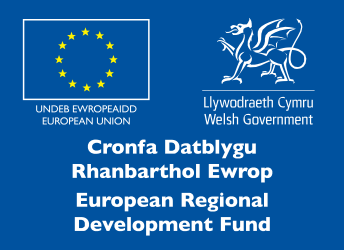 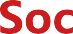 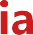 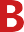 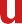 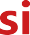 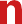 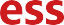 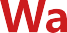 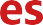 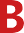 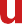 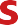 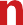 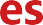 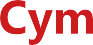 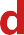 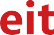 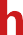 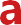 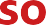 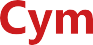 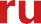 Enw'r CwmniRhif y Cwmni 123456Cyfarfod Cyffredinol BlynyddolI'w gynnal:Dyddiad:Amser:Lleoliad:AgendaCroeso a sylwadau agoriadol y CadeiryddYmddiheuriadau am absenoldebSiaradwr gwaddCofnodion CCB 2019Materion sy'n CodiAdroddiad y Cadeirydd (Adroddiad Effaith)Cyflwyno Cyfrifon Archwiliedig 2019/20Ethol Bwrdd Cyfarwyddwyr 2020/2021Penodi ArchwilwyrUnrhyw fater arallEnghraifft o Agenda Cyfarfod Cyffredinol Blynyddol